Reimbursement Request Parkview Show Choirs Parent BoostersReceipt(s) totaling the amount of reimbursement MUST be included with request. TREASURER’S USE ONLY: Category _________ Check# _________ Date Mailed _________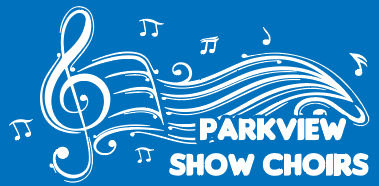 Your Name:Phone: Project/Category: Project/Category: Date Submitted: Submitted To: Reason for Reimbursement:Reason for Reimbursement:Approved at Meeting Date: 00/00/0000Check Payable to: Amount:Full Address: (Your check will be mailed to you within 14 business days )Full Address: (Your check will be mailed to you within 14 business days )APPROVED BY:Date: APPROVED BY:Date: 